Regionalt planforum Påmeldingsskjema (word) 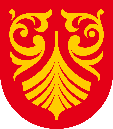 NB: Møtet må meldes opp seinest 10 virkedager før møtedagen                                  KommuneNavn på planen/dispensasjonssakenHvor langt har saken kommet i planprosessen?Hva er planens hovedformål?Er planen i samsvar med kommuneplanen?Om nei, hva består endringen i? Beskriv hovedutfordringer som skal drøftes i planforumetKan forslaget være i konflikt med nasjonale eller regionale føringer eller retningslinjer?Hvilke etater ønskes spesielt deltagende til drøfting av saken?Ønsket møtedato og klokkeslettAnnetVedlegg